Global Interdependencies in Everyday Life(Example: Jeans)Stand: 14.07.2021KompetenzerwartungenGeo 8, LB 4, KE 1,2,3Die Schülerinnen und Schüler ...nutzen ihr topographisches Orientierungswissen, um die behandelten Fragen der Globalisierung (z. B. die einzelnen Standorte einer Produktionskette) räumlich einzuordnen.stellen wirtschaftliche Verflechtungen anhand der Produktion von einem Konsumgut dar (z. B. Jeans).beschreiben und bewerten deren Produktionskette unter ökonomischen, ökologischen und sozialen Gesichtspunkten.Aufgabe1. VocabularyIn the box you can find some words or phrases 
you will need in order to understand the following
video that explains globalization. Fill in the gaps.Germany, Switzerland or Japan are _____________________________________ countries. Here the ___________________________________ (>> the system of trade and industry) is at a high level. Companies _____________________________ (>> produce) a lot of different products. The goods produced are ________________________________ in many countries.In contrast to those countries Nigeria, Eritrea or Syria are poor countries. Such countries are called ___________________________________________ countries. People are poorly paid, the _______________________________ are low. Most people do not have health or social ____________________________. Another problem is that most companies do not care about the _______________________________________ which means that rivers are polluted and the emissions of _________________________________________ increase. Of course, this leads to ___________________________________. Don’t forget there is no second earth, so we have to protect our _____________________________ (>> nature and all the animals).2. Traveling around the globe.Read the text “Travel blog of a pair of jeans” and complete the table.Label all the different countries mentioned in the text on a world map. You can use arrows, post-its and so on.
Alternative: Make a short video (note: there should be a map of the world in the background) which shows and explains the most important steps of the production of jeans.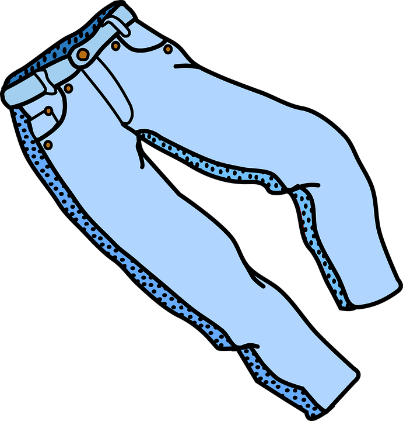 Travel blog of a pair of jeansA pair of jeans tells its story:I would like to introduce myself: I’m a pair of jeans! And I’m really proud because I’m worn by men and women of all ages. In 
addition, I just cost € 14,95. I see, you are amazed. And you 
can’t imagine what countries I have traveled to ...I was born in the cotton fields of the USA, where workers pick the cotton that will be used to create denim material. There the German immigrant Levi Strauss invented jeans as very   solid workwear for gold diggers in the 19th century. But back to the present! On our large  cotton plantation the workers used pesticides to increase the yield. That really damages their health. After being picked, I was shipped to Turkey where I was turned into yarn. Then I traveled to Taiwan. I woke up in a dark and noisy weaving mill. Now that I was a fabric I was allowed to go to Tunisia, where I had to take a bath in acid. They told me that it would help me to absorb the color, which came from Poland, by the way. Of course, the workers breathe in the polluted air which might cause cancer or other diseases. But they don’t protest although their wages are really low. Oh, I love telling you about Bangladesh. I owe my trendy cut to the quick soft hands of the women working in large halls without emergency exits there. Yeah, I was so glad that the zippers and the buttons arrived on time from Italy. You know I really love my looks but bad things happened in China when I was about to get the fashionable “used -look“. Children, yes children work in Xintang, the jeans capital of the world.  The workers’ lungs are damaged after just a few years. In addition, fabric printing and dyeing involves heavy metals such as cadmium, lead and mercury – not stuff that you want to be getting near your bare skin! But these people touch them every day. Can you    imagine what is happening to their skin? Later on I continued my journey to Germany. Hello my dear costumers, here I am. 8000 liters of water and 50000 air miles were needed for my production. And now I find myself in a bargain bin in a department store among 
hundreds of other jeans. You can buy me for just 14,95 Euros. 3. What do you think about the production of jeans? Complete the following sentences.From an economic point of view I would say the production of jeans gets 1-2-3-4, because...Referring to the protection of the environment I think the production of jeans is….From a social point of view I think the production of jeans is…Show your opinion in the graph below. Discuss similarities and differences with your classmates.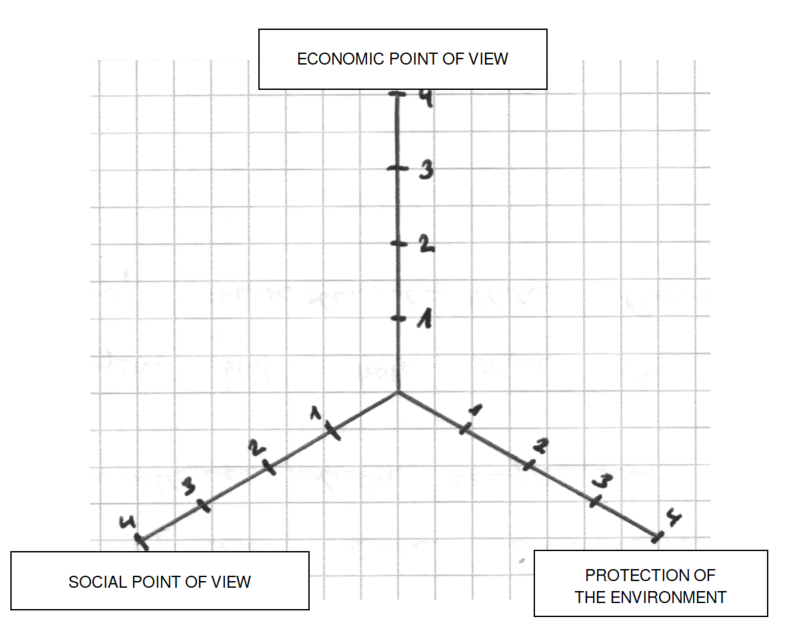 Abb. 2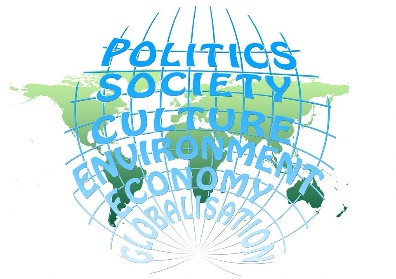 4. Basic Knowledge of GlobalizationWatch the video twice and develop a memo image.  (1/2- or 1- page DIN A4).https://lernplattform.mebis.bayern.de/course/view.php?id=1162786&section=0Schlüssel zur Selbsteinschreibung: BiliGeo8 Abb. 3The following structure might help you:Hinweise zum Unterricht1) Die Schülerinnen und Schüler erläutern und beurteilen die internationale Arbeitsteilung am Beispiel der Jeans.2) Der Erklärfilm von explainity® kann im Plenum vorgeführt werden. Denkbar wäre aber auch die individuelle Analyse als Live-Stream (Smartphone, PC...) in Zweierteams oder Kleingruppen.Bei leistungsschwächeren Gruppen wäre es sinnvoll den Erklärfilm in Etappen zu zeigen und die wichtigsten Inhalte in eigenen Worten zusammen zu fassen bevor die Schülerinnen und Schüler ein Merkbild erstellen.3) Am Ende der Unterrichtseinheit wäre eine Diskussion über das eigene Konsumverhalten denkbar.Quellen- und LiteraturangabenAbbildung 1: JeansTitel: „Blickpunkt: Ich gifte Sie an! Ein T-Shirt plaudert aus dem Nähkästchen“
Quelle: https://pixabay.com/de/kleidung-schlauch-hosen-1294974/
Lizenziert nach: CC0 Public DomainAbbildung 2 / Grafik: ISBAbbildung 3: GlobalizationQuelle: https://pixabay.com/de/globalisierung-politik-gesellschaft-452692/
Lizenziert nach: CC0 Public Domain
Zugriffsdatum: 14.07.2016Videolink: Globalization Titel: Globalization explained (explainity® Erklärvideo)Autor: explainity GmbH, veröffentlicht im Rahmen des nicht-kommerziellen explainity education projectLink:  https://lernplattform.mebis.bayern.de/course/view.php?id=1162786&section=0Schlüssel zur Selbsteinschreibung: BiliGeo8 Lizenziert nach: YouTube-Lizenz, mit freundlicher Genehmigung durch explainity® 
Zugriffsdatum: 10.10.2020Text: „Für 14,95 um die Welt - Weltreise einer Jeans“: Eigenproduktion, übersetzt am ISBLösungsmuster1. VocabularyIn the box you can find some words or phrases 
you will need in order to understand the following 
video that explains globalization. Fill in the gaps.Germany, Switzerland or Japan are __________industrialized_______ countries. Here the _______economy_______________ (>> the system of trade and industry) is at a high level. Companies _________manufacture ___________ (>> produce) a lot of different products. The goods produced are _______available____________ in many countries. In contrast to those countries Nigeria, Eritrea or Syria are poor countries. Such countries are called ______economically disadvantaged__________ countries. People are poorly paid, the ___________wages__________ are low. Most people do not have health or social _________insurance________. Another problem is that most companies do not care about the __________environment___________ which means that rivers are polluted and the 
emissions of ____________carbon dioxide______________ increase. Of course, this leads to _________climate change_____________. Don’t forget there is no second earth, so we have to protect our ____________environment____________ (>> nature and all the animals).2. Traveling around the globe.Read the text “Travel blog of a pair of jeans” and complete the table.Label all the different countries mentioned in the text on a world map. You can use arrows, post-its and so on.
Alternative: Make a short video (note: there should be a map of the world in the background), which shows and explains the most important steps of the production of jeans.3. What do you think about the production of jeans? Complete the following sentences.From an economic point of view I would say the production of jeans gets 1-2-3-4, because... – freie Schüleräußerung –Referring to the protection of the environment I think the production of jeans is….– freie Schüleräußerung –From a social point of view I think the production of jeans is…– freie Schüleräußerung –Show your opinion in the graph below. Discuss similarities and differences with your classmates.– freie Schüleräußerung –Abb. 24. Basic Knowledge of GlobalizationWatch the video twice and develop a memo image.(1/2- or 1- page DIN A4).https://www.youtube.com/watch?v=JJ0nFD19eT8Abb. 3The following structure might help you:Jahrgangsstufen8Fach/FächerGeographieÜbergreifende Bildungs- und ErziehungszieleÖkonomische VerbraucherbildungBildung für Nachhaltige EntwicklungPolitische BildungZeitrahmen 2 - 4 StundenBenötigtes MaterialArbeitsblätter, vgl. untenCountryProcess - What happened here?1.picking cotton, use of ... 2.3.4.5.6. 7.bargain bin in department store, price 14,95 €A short definition of the term globalization- A short definition of the term globalization- advantages of globalizationdisadvantages of globalizationCountryProcess - What happened here?1. USApicking cotton, use of ... pesticides2. Turkeycotton turned into yarn3. Taiwanweaving mill  yarn turned into fabric4. Tunisiabath in acid5. Bangladeshget trendy cut6. Chinaget “used – look“7. Germanybargain bin in department store, price 14,95 €A short definition of the term globalization- world-wide coming together of countries and nationsadvantages of globalizationdisadvantages of globalization    people and countries can exchange goods and information quickly and in a less complicated waypeople in industrialized countries lose jobsmore affordable products are available
for more peoplepeople in developing countries work for very little moneyremain poorjob opportunities for locals in economically disadvantaged countriespeople in developing countries do not have 
sufficient insurance coverecological problemsclimate changeenvironmental standards are ignored